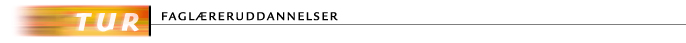 Program for faglærerkursus
Transportbranchens uddannelsefor lærepladsansvarlige medarbejdere				MentoruddannelsenTorsdag den 8. juni 2017: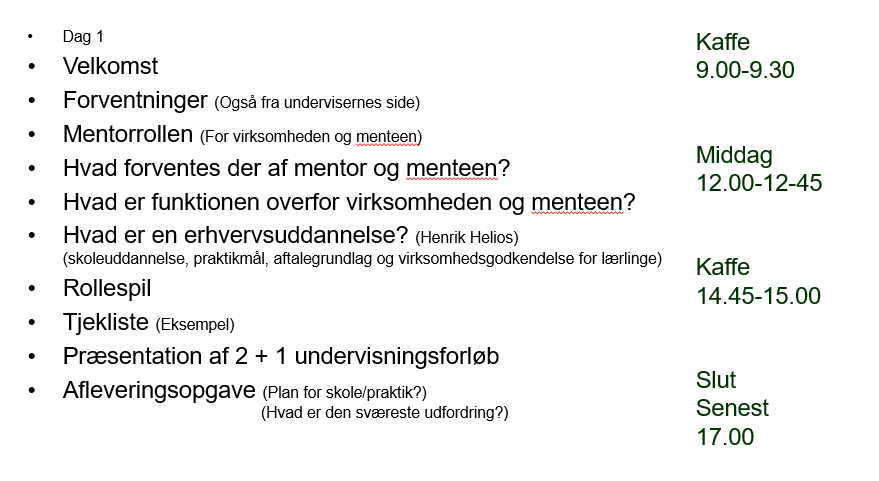 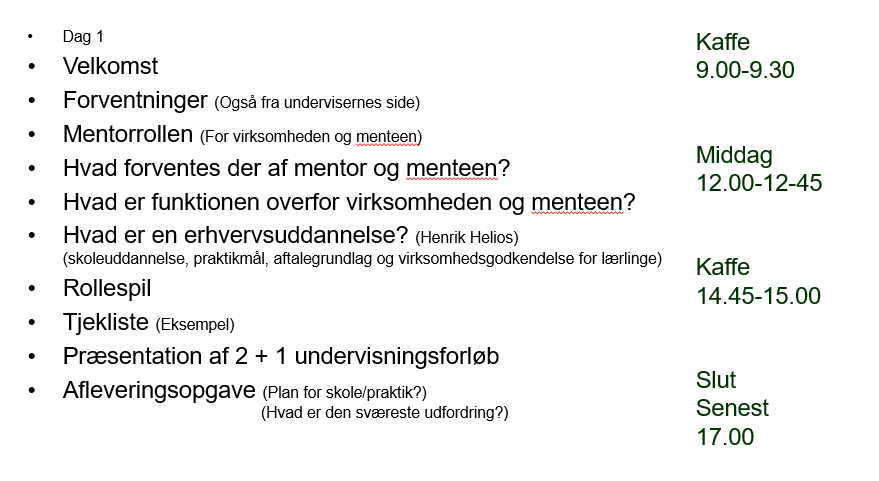 Onsdag den 14. juni 2017: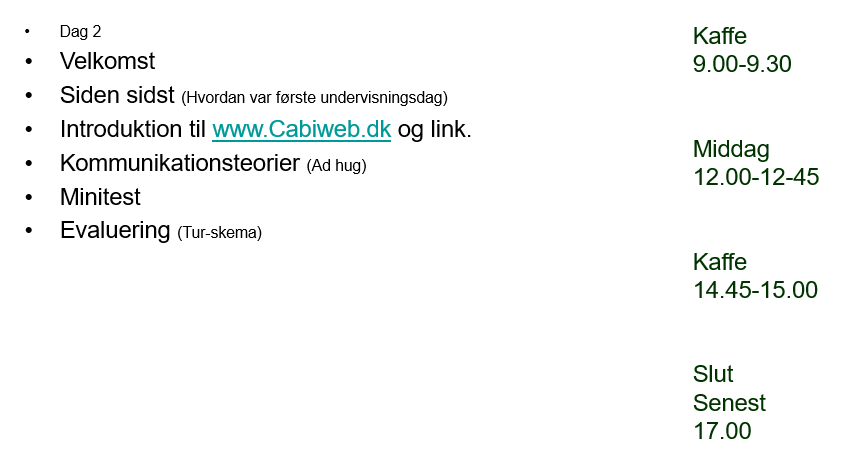 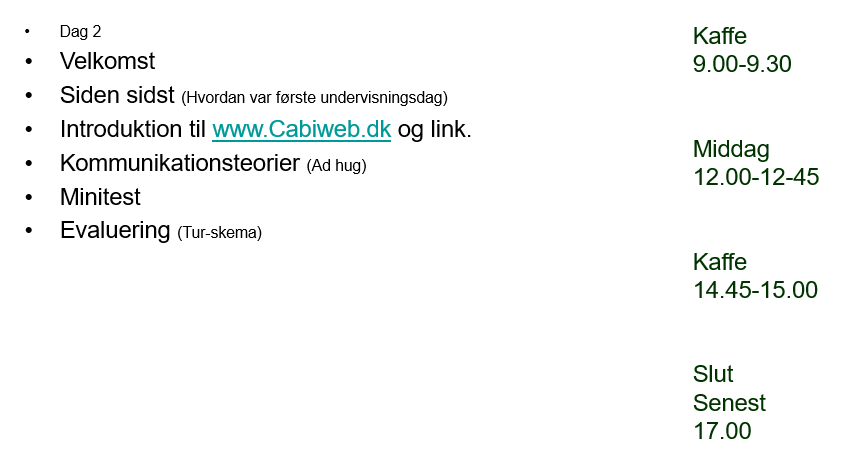 